Colorado Brain Injury ProgramMinutes of TBI Trust Fund Board-Revenue Committee  Meeting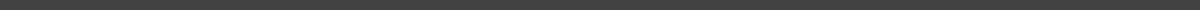 21 March 2017/ 9 AM to 10 AM/ phone conference ParticipantsMark, Karen, Gretchen, Jennie, Wendy, MelissaAGENDAIntroductionsMark Collins, the new administrative assistant with CBIP, was introduced to the committee members.Last Meeting Follow-upFollow-up regarding board members/key contacts Google doc.	Jennie sent Google spreadsheet to all board members requesting key contacts and connections with influential persons in municipalities.  There will be follow-up with board members prior to contacting these individuals.  Important to determine how and where within the five municipalities decisions are made.  The spreadsheet can be circulated at the next board meeting.  Jennie will add Mark to spreadsheet.Gretchen’s talk with Judicial concerning surcharge information.Gretchen acquired the name of someone at Judicial who can help understand how these processes work across multiple counties.  Gretchen will send Judicial contact to Karen, and Karen will consult with Judy.        3.   Jennie recalled planned interface with Vision and Outreach committee.  This practice allows for a targeted approach in which efforts are not duplicated.  In addition, it may help determine what type of boundaries and language are most useful for determining relevant data i.e. cities, counties, and municipalities.  Members agree that there is a massive amount of information regarding tracking services provided for those impacted by TBI, and Judy will be consulted as to how to best utilize this data.       4.   Karen talked with Max regarding BIAC providing information via ZIP Code.  A smaller “snapshot” overview of data may be preferable to a more comprehensive approach.  Rocky Mountain may be enlisted vs. BIAC to access data.  Karen will talk with Judy about case data.The above issues are further complicated by the branding process that CBIP is currently engaged in.New BusinessMunicipality Review Generation ProjectKaren shared a spreadsheet with data reflecting TBI Trust Fund partial surcharge collection. Counties and some small towns contribute in terms of revenue for TBI.  We want other municipalities to recognize the ROI of collecting surcharges, considering comorbid factors frequently seen with TBI such as mental health issues, homelessness, substance abuse etc., being positively impacted through the use of collected surcharges.  We want to gain access to speeding and helmet revenue from major municipalities.  DUIs are not reflected in the spreadsheet, and Karen will see if DUI data can be accessed.  It is unclear how cases that get pled down in the court system impact revenue, and to what degree.The committee agreed we need to pick a municipality and build/try out a template for gathering data.ACTION ITEMSJennie will send a infographic to this committee’s members as an example of how to present  data.Karen will talk to Brittany about revenue projects and their relation to Vision and Outreach committee.Gretchen will send Judicial contact to Karen, who will consult with Judy re: this and data collection for municipalities.Karen will also follow-up on case management and DUI ticket data.Jennie will talk to Judy about CDPHE health data.  In addition she will also send additional CDPHE snapshots.Karen will see what zip/county information exists in an annual report.Karen will research plead and collection issues.Date and time next meetingMembers will meet again at the April Trust Fund Board Meeting.